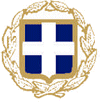 ΕΛΛΗΝΙΚΗ ΔΗΜΟΚΡΑΤΙΑ                                                                                                    ΝΟΜΟΣ ΧΑΛΚΙΔΙΚΗΣ                                                                                                                                                                                   ΔΗΜΟΣ ΑΡΙΣΤΟΤΕΛΗ                                                                                                                 ΟΙΚΟΝΟΜΙΚΗ ΠΡΟΣΦΟΡΑΠΡΟΜΗΘΕΙΑ ΕΙΔΩΝ ΔΙΑΤΡΟΦΗΣ ΓΙΑ ΤΗ ΛΕΙΤΟΥΡΓΙΑ ΤΗΣ ΠΑΙΔΙΚΗΣ ΕΞΟΧΗΣ – ΚΑΤΑΣΚΗΝΩΣΗΣ ΟΛΥΜΠΙΑΔΑΣ ΤΟΥ ΔΗΜΟΥ ΑΡΙΣΤΟΤΕΛΗΓΙΑ ΤΗΝ ΚΑΤΑΣΚΗΝΩΤΙΚΗ ΠΕΡΙΟΔΟ ΕΤΟΥΣ 2018(Αριθμ. Πρωτ. Πρόσκλησης 13765/22-06-2018)Δηλώνω ενδιαφέρον για την / τις …………………………………………… ΟΜΑΔΑ /ΕΣ ΕΙΔΩΝ ΔΙΑΤΡΟΦΗΣ(αναγράφεται το γράμμα της κάθε ομάδας ειδών πχ. Α, Β, Γ, Δ)Το  συνολικό ποσό της προσφοράς μου συμπεριλαμβανομένου του Φ.Π.Α. είναι:…………………………………………………………………………………………………………………………………………(αναγράφετε συνολικό ποσό συμπεριλαμβανομένου του Φ.Π.Α. ολογράφως)Ιερισσός, ………………… / ………………… / 2018Ο Προσφέρων[Σφραγίδα Επιχείρησης, Υπογραφή Νόμιμου Εκπροσώπου]ΟΜΑΔΑ Α. ΕΙΔΗ ΠΑΝΤΟΠΩΛΕΙΟΥTEMΑΞΙΑ / ΤΕΜΑΞΙΑ / ΠΕΡΙΟΔΟΤΕΜ 4 ΠΕΡΙΟΔΩΝΑΞΙΑ 4 ΠΕΡΙΟΔΩΝ1ΑΛΑΤΙ ΚΟΥΒΑΣKg19,00 €9,00 €436,00 €2ΑΛΕΥΡΙKg140,50 €7,00 €5628,00 €3ΑΛΛΑΣ ΤΕΜ201,10 €22,00 €8088,00 €4ΑΡΑΚΑΣKg381,98 €75,24 €152300,96 €5ΑΥΓΑΤΕΜ5000,20 €100,00 €2000400,00 €6ΓΑΛΕΟΣ ΚΑΤΕΨΥΓΜΕΝΟΣKg356,95 €243,25 €140973,00 €7ΒΑΝΙΛΙΑ ΦΑΚ. ΙΝΔΙΑΤΕΜ100,39 €3,90 €4015,60 €8ΒΙΤΑΜKg103,95 €39,50 €40158,00 €9ΒΟΥΤΥΡΟ ΜΕΡΙΔΟΣΤΕΜ17000,10 €170,00 €6800680,00 €10ΓΑΛΑ ΔΙΑΡΚΕΙΑΣLt2501,19 €297,50 €10001.190,00 €11ΓΙΑΟΥΡΤΙ ΚΕΣΕΔΑΚΙΤΕΜ8400,65 €546,00 €33602.184,00 €12ΔΑΦΝΟΦΥΛΛΑΤΕΜ10,90 €0,90 €43,60 €13ΖΑΧΑΡΗKg400,65 €26,00 €160104,00 €14ΖΑΧΑΡΗ ΑΧΝΗKg51,25 €6,25 €2025,00 €15ΖΕΛΕΚΙΛΑ55,00 €25,00 €20100,00 €16ΗΛΙΕΛΑΙΟLt601,19 €71,40 €240285,60 €17ΚΑΚΑΟ ΧΥΜΑKg49,50 €38,00 €16152,00 €18ΚΑΛΑΜΠΟΚΙKg21,90 €3,80 €815,20 €19ΚΑΝΕΛΑ ΤΡΙΜ. ΦΑΚΕΛΟΤΕΜ21,50 €3,00 €812,00 €20ΚΑΝΕΛΛΑ ΞΥΛΟKg11,50 €1,50 €46,00 €21ΚΑΣΕΡΙ ΦΕΤΕΣKg55,95 €29,75 €20119,00 €22ΚΑΣΤΕΡ ΠΑΟΥΝΤΕΡ ΧΥΜΑKg23,40 €6,80 €827,20 €23ΚΑΦΕΣ ΕΛΛΗΝΙΚΟΣKg31,50 €4,50 €1218,00 €24ΚΕΤΣΑΠ 450 ΓΡ.ΤΕΜ101,49 €14,90 €4059,60 €25ΚΕΦΑΛΟΤΥΡΙKg119,50 €104,50 €44418,00 €26ΚΟΡΝ ΦΛΕΙΚΣKg166,00 €96,00 €64384,00 €27ΚΡΕΜΑ ΓΑΛΑΚΤΟΣ 1 ΛKg53,00 €15,00 €2060,00 €28ΚΡΙΘΑΡΑΚΙKg151,00 €15,00 €6060,00 €29ΚΡΟΥΑΣΑΝ ΜΕΓΑΛΟΤΕΜ3000,50 €150,00 €1200600,00 €30ΛΑΔΙLt705,50 €385,00 €2801.540,00 €31ΛΟΥΚΑΝΙΚΑKg305,50 €165,00 €120660,00 €33ΜΑΓΙΑ ΞΕΡΗ ΦΑΚ.ΤΕΜ61,00 €6,00 €2424,00 €34ΜΑΚΑΡΟΝΙΑKg320,98 €31,36 €128125,44 €35ΜΑΚΑΡΟΝΙΑ ΚΟΦΤΑKg160,98 €15,68 €6462,72 €36ΜΑΡΜΕΛΑΔΑ ΑΤΟΜΙΚΗΤΕΜ11000,18 €198,00 €4400792,00 €37ΜΕΛΙ ΜΕΡΙΔΑΤΕΜ3000,30 €90,00 €1200360,00 €38ΜΕΡΕΝΤΑ ΑΤΟΜΙΚΗΤΕΜ8000,16 €128,00 €3200512,00 €40ΜΟΣΧΟΚΑΡΥΔΟ ΦΑΚΕΛΟΤΕΜ31,50 €4,50 €1218,00 €41ΜΟΥΣΤΑΡΔΑ ΣΚΟΝΗ ΒΑΖΟΤΕΜ11,95 €1,95 €47,80 €42ΜΟΥΣΤΑΡΔΑ ΤΕΜ101,29 €12,90 €4051,60 €43ΜΠΑΧΑΡΙ ΣΠΥΡΙΤΕΜ21,50 €3,00 €812,00 €44ΜΠΕΙΚΟΝ ΦΕΤΕΣKg111,00 €11,00 €444,00 €45ΜΠΕΚΙΝΤΕΜ100,45 €4,50 €4018,00 €46ΜΠΙΣΚΟΤΑΤΕΜ501,00 €50,00 €200200,00 €47ΝΕΣ ΚΑΦΕ 200ΓΡ.ΤΕΜ25,99 €11,98 €847,92 €48ΝΤΟΜΑΤΑΚΙ ΨΙΛ.3 ΚΙΛΩΝΤΕΜ82,75 €22,00 €3288,00 €49ΞΥΔΙΤΕΜ200,30 €6,00 €8024,00 €50ΠΑΓΩΤΟ  ΚΥΠΕΛΟΤΕΜ4201,40 €588,00 €16802.352,00 €51ΠΑΡΙΖΑ ΦΕΤΕΣKg65,00 €30,00 €24120,00 €52ΠΙΠΕΡΙ ΨΙΛΟKg0,2517,50 €4,38 €117,50 €54ΗΛΙΕΛΑΙΟLt501,19 €59,50 €200238,00 €55ΡΙΓΑΝΗKg0,2510,00 €2,50 €110,00 €57ΡΥΖΙ ΓΛΑΣΣΕKg151,00 €15,00 €6060,00 €58ΡΥΖΙ ΜΠΟΝΕΤKg141,25 €17,50 €5670,00 €59ΣΙΜΙΓΔΑΛΙKg31,50 €4,50 €1218,00 €60ΣΤΡΑΓΓΙΣΤΟΣ ΚΑΦΕΣΤΕΜ15,95 €5,95 €423,80 €61ΤΥΡΙKg786,85 €534,30 €3122.137,20 €62ΦΑΣΟΛΑΚΙΑKg401,98 €79,20 €160316,80 €63ΦΡΥΓΑΝΙΑ ΤΡΙΜ. ΧΥΜΑKg42,00 €8,00 €1632,00 €64ΧΥΛΟΠΙΤΤΕΣKg152,50 €37,50 €60150,00 €65ΧΥΜΟΣ ΛΕΜΟΝΙΟΥΤΕΜ1010,00 €100,00 €40400,00 €66ΧΥΜΟΣ ΦΡΟΥΤΟΥ ΑΤΟΜΙΚΟΣΤΕΜ2800,35 €98,00 €1120392,00 €ΣΥΝΟΛΟ  ΠΕΡΙΟΔΟΥ (ΜΕ ΦΠΑ)4.856,89 €19.427,54 €ΣΥΝΟΛΟ 4 ΠΕΡΙΟΔΩΝ (ΜΕ ΦΠΑ)19.427,54 €ΟΜΑΔΑ Β. ΕΙΔΗ ΑΡΤΟΠΟΙΕΙΟΥΤΕΜΑΞΙΑ / ΤΕΜΑΞΙΑ / ΠΕΡΙΟΔΟΤΕΜ 4 ΠΕΡΙΟΔΩΝΑΞΙΑ 4 ΠΕΡΙΟΔΩΝΑΡΤΟΣΤΕΜ3901,40€546,00€15602.184,00 €ΨΩΜΑΚΙΑ ΣΑΝΤΟΥΙΤΣΤΕΜ2800,25€70,00€1120280,00 €ΣΥΝΟΛΟ (ΜΕ ΦΠΑ)2.464,00 € ΟΜΑΔΑ Γ. ΕΙΔΗ ΟΠΩΡΟΠΩΛΕΙΟΥΤΕΜ / KgΑΞΙΑ / ΤΕΜΑΞΙΑ / ΠΕΡΙΟΔΟΤΕΜ 4 ΠΕΡΙΟΔΩΝΑΞΙΑ 4 ΠΕΡΙΟΔΩΝΑΓΓΟΥΡΙΑΤΕΜ1900,50€95,00 €760380,00 €ΚΑΡΟΤΑKg80,80€6,40 €3225,60 €ΚΑΡΠΟΥΖΙKg1400,50€70,00 €560280,00 €ΚΡΕΜΜΥΔΙΑKg310,80€24,80 €12499,20 €ΜΑΙΔΑΝΟΣ-ΑΝΙΘΟΣΤΕΜ180,50€9,00 €7236,00 €ΝΤΟΜΑΤΕΣKg3301,60€528,00 €13202.112,00 €ΠΑΤΑΤΕΣKg3500,80€280,00 €14001.120,00 €ΠΙΠΕΡΙΕΣKg411,50€61,50 €164246,00 €ΡΟΔΑΚΙΝΑ-ΝΕΚΤΑΡΙΝΙΑKg951,60€152,00 €380608,00 €ΜΕΛΙΤΖΑΝΕΣKg201,50€30,00 €80120,00 €ΜΠΑΝΑΝΕΣ ΕΙΣΑΓΩΓΗΣKg801,70€136,00 €320544,00 €ΠΕΠΟΝΙΑKg1161,40€162,40 €464649,60 €ΣΚΟΡΔΑKg13,50€3,50 €414,00 €ΛΕΜΟΝΙΑKg52,50€12,50 €2050,00 €ΣΥΝΟΛΟ (ΜΕ ΦΠΑ)6.284,40 € ΟΜΑΔΑ Δ. ΕΙΔΗ ΚΡΕΟΠΩΛΕΙΟΥKgΑΞΙΑ / ΤΕΜΑΞΙΑ / ΠΕΡΙΟΔΟΤΕΜ 4 ΠΕΡΙΟΔΩΝΑΞΙΑ 4 ΠΕΡΙΟΔΩΝΜΟΣΧΑΡΙ ΝΩΠΟ ΧΩΡΙΣ ΚΟΚΚΑΛΟ Kg2811,17€312,76 €1121.251,04 €ΧΟΙΡΙΝΟ ΝΩΠΟ ΧΩΡΙΣ ΚΟΚΚΑΛΟ Kg287,50€210,00 €112840,00 €ΚΥΜΑΣ ΝΩΠΟΣ ΜΟΣΧΑΡΙΣΙΟΣKg6911,17€770,73 €2763.082,92 €ΣΟΥΒΛΑΚΙ ΝΩΠΟ ΧΟΙΡΙΝΟKg407,50€300,00 €1601.200,00 €ΚΟΤΟΠΟΥΛΟ ΝΩΠΟKg1004,50€450,00 €4001.800,00 €ΣΥΝΟΛΟ (ΜΕ ΦΠΑ)8.173,96 €